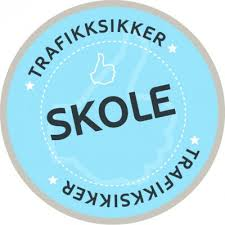 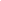 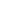 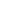 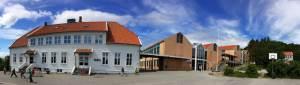 InnholdsfortegnelseInnhold2. 	MålsettingVi har som mål at ingen elever eller voksne tilknyttet skolen vår skal bli skadet eller drept i trafikkenFor å nå dette målet må:elevene ha kunnskap, ferdigheter og positive holdninger til en ansvarlig atferd i trafikken.Lærerne gi kunnskap og ferdigheter om hvordan en skal ferdes i trafikkenforesatte bidra med gode holdninger og trafikksikker utrustning av elevene og forhindre at trafikkfarlige situasjoner oppstår i hente- og bringesituasjoner ved skolen. Stå trafikkvakt ved skolens innfartsveier for å trygge elevenes skolevei.3.	Tiltak- Tasta skole har trafikkopplæring på alle trinn- FAU samarbeider med skolens ansatte om holdningsskapende tiltak der foresatte informeres og blir aktivt med i den forebyggende trafikkopplæringen. De kartlegger elevenes skolevei og organiserer trafikkvaktordning i mørketiden.- Foresatte bidrar ved å oppfordre barna til å gå til og fra skolen, vise aktsomhet i hente- og    bringesituasjoner og ved å påse at eget barn bruker refleks, hjelm og godkjent sykkel. Foresatte kan også bidra som trafikkvakter og ved trafikkaksjoner. -Trafikkopplæringen styrkes ved at det opprettes en funksjon for en trafikkansvarlig ved skolen. For skoleåret 2022-2023 er det avdelingsleder Kristin Sembsmoen- Skolen utarbeider sjekklister og tiltakskort for turer til fots, på sykkel, med bil og buss, og 
disse implementeres i skolens internkontroll.4. 	Kompetansemål fra Kunnskapsløftet4.1 	Kompetansemål etter 2. trinn fra læreplan:4.1.2	KroppsøvingØve på trygg ferdsel i trafikken.4.1.3 	SamfunnsfagUtvikle og presentere samfunnsfaglige spørsmål.Utforske og gi eksempel på hvordan mennesker påvirker klima og miljøet, og dokumentere hvordan påvirkningene kommer til syne i nærmiljøet.4.1.4 	NaturfagUtforske sansene gjennom lek ute og inne og samtale om hvordan sansene brukes til å samle informasjon.4.1.5 	MatematikkLage og følge regler og trinnvise instruksjoner i lek og spill.4.2 	Kompetansemål etter 4. trinn fra læreplan:4.2.1	KroppsøvingForstå og følge regler i trafikken.4.2.2	KRLEIdentifisere og reflektere over etiske spørsmål.Sette seg inn i og formidle egne og andres tanker, følelser og erfaringer.Samtale om hva menneskeverd, respekt og toleranse betyr og hva det innebærer for hvordan vi lever sammen.4.2.3	NaturfagUtforske observerbare størrelser som fart og temperatur og knytte dem til energi.Samtale om hva energi er. Og utforske ulike energikjeder.4.3	Kompetansemål etter 5. trinn fra læreplan:4.3.1	MatematikkFormulere og løse problem fra egen hverdag som har med tid å gjøre.4.4	Kompetansemål etter 7. trinn fra læreplan:4.4.1	KroppsøvingUtforske og gjennomføre lek og spill sammen med andre i ulike bevegelsesaktiviteter.Øve på sammensatte bevegelser, alene og sammen med andre.Gjennomføre aktiviteter ut fra egne interesser og forutsetninger i dans, friluftsliv, idrettsaktiviteter og andre bevegelsesaktiviteter.Vurdere sikkerhet i uteaktivitet og naturferdsel og gjennomføre selvberging i vann.4.4.2	SamfunnsfagGi eksempel på hva lover, regler og normer er og hva slags funksjon de har i samfunn, og reflektere over konsekvenser ved å bryte dem.4.4.3	KRLESamtale om og formidle etiske ideer fra sentrale skikkelser i filosofihistorien.Utforske og beskrive egne og andres perspektiver i etiske dilemmaer knyttet til hverdags- og samfunnsutfordringer.4.4.4	NaturfagLese og forstå faremerking og reflektere over hensikten med disse.4.4.5	Kunst og håndverkAnalysere visuelle virkemidler i ulike medier og belyse et aktuelt tema gjennom foto eller infografikk.4.5	Trygg trafikk anbefaler følgende progresjon i trafikkopplæringen på 1.-4. trinn:1. trinn: Trafikktrening i skolens nærområde. 2. trinn: Enkle trafikkregler på skoleveien.3. trinn: Undersøkelser av egen skolevei, tellinger og registreringer.4. trinn: Trafikkregler, forberedende sykkelopplæring, enkel teori og trening i trygge omgivelser og trening på sykkel i enkel trafikk sammen med voksne.4.6	Trygg trafikk anbefaler følgende progresjon i trafikkopplæringen på 5.-7. trinn:5. trinn: Trening på sykkel i enkel trafikk, sammen med voksne.6. trinn: Teori og trening på sykkel i krevende trafikk.7. trinn: Selvstendig sykling i trafikken.5.	Opplegg for hvert trinn5.1	1. trinnI oppstarten informeres de foresatte om farene ved hente- og bringesituasjoner. Opprette følgegrupper slik at kjøring kan unngås.Informere om skolens lokale plan for trafikkopplæring på foreldremøtet på høsten.Førsteklassingene får utdelt refleksvester om høsten. Disse skal brukes fra skolestart på skoleveien og på turer i skoletiden.Skolen deltar på «Gå til skolen» - aksjonen Beintøft.På tur-dager får elevene gå-trening i skolens nærområder.Bruke nettressurser på Skole • Trygg Trafikk5.2	2. trinnInformere om skolens lokale plan for trafikkopplæring på foreldremøtet på høsten.Skolen deltar på «Gå til skolen» - aksjonen Beintøft.På tur-dager får elevene gå-trening i skolens nærområder.Bruke nettressurser på Skole • Trygg Trafikk5.3	3. trinnInformere om skolens lokale plan for trafikkopplæring på foreldremøtet på høsten.Dekke kompetansemålene som er nevnt under kompetansemålene etter 4. trinn.Skolen deltar på «Gå til skolen» - aksjonen Beintøft.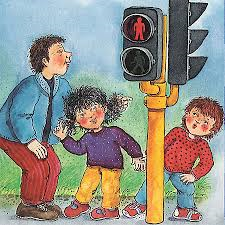 På tur-dager får elevene gå-trening i skolens nærområder.Bruke nettressurser på Skole • Trygg Trafikk5.4	4. trinnInformere om skolens lokale plan for trafikkopplæring på foreldremøtet på høsten.Dekke kompetansemålene som er nevnt under kompetansemålene etter 4. trinn.Skolen deltar på «Gå til skolen» - aksjonen Beintøft.På tur-dager får elevene gå-trening i skolens nærområder.Bruke nettressurser på Skole • Trygg Trafikk5.5	5. trinnInformere om skolens lokale plan for trafikkopplæring på foreldremøtet på høsten.Dekke kompetansemålene som er nevnt under kompetansemålene etter 7. trinn.Skolen deltar på «Gå til skolen» - aksjonen Beintøft.Besøk på Sandnes Sykkelgård.Øve i Flinki-løypenElevene skal kunne praktisere trygg bruk av sykkel som fremkomstmiddel, med hjelm og sykkel i forskriftsmessig stand.Bruke nettressurser på Skole • Trygg Trafikk5.6	6. trinnInformere om skolens lokale plan for trafikkopplæring på foreldremøtet på høsten.Dekke kompetansemålene som er nevnt under kompetansemålene etter 7. trinn.Skolen deltar på «Gå til skolen» - aksjonen Beintøft. Øve i Flinki-løypenElevene skal kunne praktisere trygg bruk av sykkel som fremkomstmiddel, med hjelm og sykkel i forskriftsmessig stand.Bruke nettressurser på Skole • Trygg Trafikk5.7	7. trinnInformere om skolens lokale plan for trafikkopplæring på foreldremøtet på høsten.Dekke kompetansemålene som er nevnt under kompetansemålene etter 7. trinn.Skolen deltar på «Gå til skolen» - aksjonen Beintøft.Øve i Flinki-løypenElevene skal kunne praktisere trygg bruk av sykkel som fremkomstmiddel, med hjelm og sykkel i forskriftsmessig stand.Bruke nettressurser på Skole • Trygg Trafikk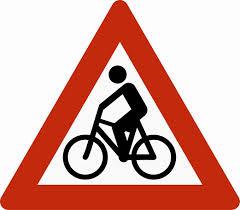 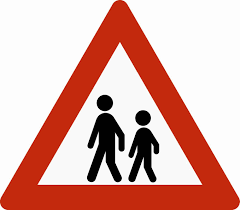 6.	Sjekklister6.1	SkoleInformere elevene om trygge veivalg på første fellessamling.Informere om skolens trafikkplan på foreldremøtene og i FAU og SU.Melde på skolen til «Beintøft» - aksjonen.Trafikkopplæring på alle trinnMinne lærerne om turprosedyrer og tiltakskort.6.2	FAUKartlegge skoleveien og organisere trafikkvaktordningen i mørketiden.Samarbeide med skolen om trafikkaksjoner og holdningsskapende tiltak.6.3	ForesatteOppfordre barna om å gå- sykle til og fra skolen. Organisere følgegrupper.Minne barna på å bruke refleks og hjelm. Ansvar for at barnas sykler er i forskriftsmessig stand.Bistå skolen i forbindelse med trafikkaksjoner.Være trafikkvakter i mørketiden.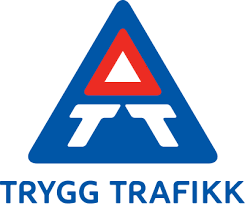 I